Second Grade Supply List (School)Bring the following items on the first day of school.Please label the following items with your child’s first AND last name. These items will stay in your child’s desk throughout the year. 8 MEAD Composition books (Writing, Reading (2), Math, Science, Homework, Foreign Language, Social Studies)One 1.5-inch binder  A set of 12 dividers9 STURDY PLASTIC folders:
Two (2) green    1 red    1 orange  1 purple       1 blue:   1 White   1 yellow:  1 Black: 
 1 clipboard        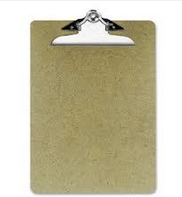 10 clear sheet protectors 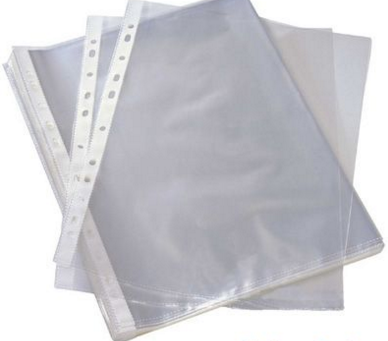 3 boxes of No. 2 pencils2 large erasers1 pack of dry erase markers (a variety of colors)1  dry erase eraser1 pack (24) of Crayola Crayons1 pack of Crayola markers1 pack of Crayola colored pencils1 Highlighter (any light color)1 pack of post-its (any color)5 packs of Index cards1 headphoneBring the following items on the second day of school.The following items will be collected and will be distributed to the class as needed. DO NOT put your child’s name on these items.1 pair of scissors1 box of baby wipes (i.e. Pampers)1 roll of scotch tape4 Elmer’s glue sticks (large)2 Liquid glue2 rolls of paper towels2 bottles of hand sanitizers2 bottles of hand soaps2 large boxes of tissue2 boxes of gallon sized Ziploc baggies - (NO Zipper Baggies)2 boxes of sandwich sized Ziploc baggies 
*Please note that all of the items listed above will stay at school throughout the year. 二年級 -- 学习用品清单 請在开学第一天把下列學習用品带来.請在下列學習用品上寫上孩子的全名。這些學習用品將留在孩子的書桌裡。 8本MEAD 的寫作簿（写作, 阅读（2）数学，科学，生词, 社会学, 作业, 外语)1个1.5吋厚的文件夹和12张分页纸9个坚硬的塑料文件夾(每个颜色一个：红色，蓝色，黄色，橙色，紫色， 白色，黑色；两个绿色，）
1個剪貼板一袋10张透明保护膜3 盒2号铅笔2块橡皮1包彩色白板笔和1个板擦1个削铅笔刀1盒Crayola水彩笔1盒24色Crayola蜡笔1盒Crayola彩色铅笔1支高光笔（任意颜色）1板便利贴纸（任意颜色）5包Index 卡一副耳机請在第二天把下列學習用品带来.下列用品将在课堂上用。不需要把你的孩子的名字寫在這些用品上。 1把剪刀1卷透明胶带4支Elmer的膠水和2瓶瓶装胶水1 盒 baby wipes (i.e. Pampers)2捲厨房紙2瓶消毒擦手液2盒的面纸巾2盒（gallon 大小的） "塑膠袋" 2盒（sandwich 大小的） "塑膠拉鍊袋"2瓶洗手液*請注意，所有上列的用品全年都会留在學校供给学生使用。你必須有自己的一套用品供学生在家做功課使用。 